Бывалина Л.Л., учитель математики МБОУ СОШ с.Киселёвка Ульчского района Хабаровского краяАлгебра 7 класс. Урок 40/3Тема урока: «Корни уравнения».Тип урока:  урок открытия нового знания.	Карта целей урока «Корни уравнения»Ход урока.Организационный этап. Добрый день! Приятно видеть всех вас в классе, и я надеюсь, что сегодня у нас состоится полезный, продуктивный урок. Сегодня вы будете работать в парах, индивидуально, коллективно. Каждый из вас будет осуществлять самоконтроль и самооценку своей деятельности на уроке, используя листы самооценки и критерии оценивания. (Приложение №1)Мотивирование к учебной деятельности (1 мин.).Мы с вами работаем над главой «Уравнения». Чем мы занимались на прошлом уроке? (Составляли уравнения по условию задачи)Но уравнения в математике применяются не только для решения текстовых задач, а кроме математики уравнения нужны в физике, химии, биологии, экономике. Поэтому так важно учиться их решать. Актуализация и фиксирование индивидуального затруднения в пробном учебном действии (5-7 мин.).Устная работа. Подготовка к изучению нового материала. Среди математических записей есть лишняя. Объясните, какая и почему?1) 3х + 2 = 5; 2) 3 + 2 = 5х; 3) 3 + 2 = 5; 4) 3х + 2х = 5.Среди записей найдите уравнения25 > 138 – 3 = 5 ∙ 12х = 102а + 3b – с8(х-3) = 3х + 163у + 2(у – 7)Сформулируйте, что такое уравнение? (Уравнение - равенство, содержащее переменную, обозначенную буквой)Какими двумя свойствами характеризуются уравнения? (Уравнение – это:РавенствоСодержит букву в одной из его частей или обеих) Формирование обобщенного представления о межпредметном понятииЧто изображено на рисунках? Что такое корень? (Слово «корень» имеет несколько значений, оно является многозначным.)  Можно ли употреблять одно слово корень? (Нет. Обязательно корень чего – то.)Слово «корень» употребляется в прямом и переносном смысле. (Выявление субъектного опыта)Объясните следующие фразы:Смотреть в корень (разг. фам.) — вникать в существо дела.Вырвать с корнем — перен. уничтожить совсем.Пустить корни — перен. прочно обосноваться.Краснеть до корней волос — сильно краснеть (от стыда).Корень зла — вина, первопричина, причинаЗначит, корень – это основа чего – то.О каких корнях пойдет сегодня речь на нашем уроке? О корнях уравнения. 	4. Построение проекта выхода из затруднения (цель и тема, способ, план, средство) (3 мин.).Как вы уже догадались тема нашего урока сегодня-это… КОРНИ УРАВНЕНИЯ. Сегодня мы с вами будем работать с уравнениями, с корнями уравнений. А сколько корней может иметь уравнение? А может ли уравнение не иметь совсем корней?Попробуем сформулировать задачи нашего урока.Простейшие уравнения вы уже решали в 5 и 6 классах. Задачей нашего сегодняшнего урока является расширение знаний о корнях уравнений, об их возможном количестве, совершенствование умений определять, является ли заданное число корнем уравнения, учиться определять количество корней некоторых уравнений, работать с алгебраическим текстом.Реализация построенного проекта (10 мин.).Посмотрите на список слов и отметьте те знаком «+», которые, как вам кажется, встретятся и помогут нам сегодня на уроке (предтекстовая стратегия): Приложение №2Глоссарий:Формирование понятия «корень уравнения»Выпишем уравнения, с которыми мы встретились в начале урока, для каждого уравнения я предлагаю вам значения переменных. Ваша задача подставить значения и проверить верность равенства.В уравнение 2х=10 подставить значения х=5; х=2В уравнение 8(х-3) = 3х + 16 подставить значения х=1; х=8Какие числа обратили уравнения в верные равенства? (х=5; х=8)Что же такое корень уравнения?Корень уравнения – число, при подстановке которого в уравнение получается верное числовое равенство. Русское слово «корень» в данном случае — это яркий пример метафоры (переносное значение слова) в математическом языке: вспомните, как при решении текстовой задачи алгебраическим способом уравнение как бы вырастает из неизвестного числа х.Сколько корней может иметь уравнение? (выслушиваются ответы учеников) Ваши мнения разошлись. Постараемся разобраться в этом вопросе.Предтекстовая стратегия смыслового чтения «Ориентиры предвосхищения»На столах у вас лежат карточки с суждениями. Прочитайте суждения и отметьте те, с которыми вы согласны знаком «+», с которыми не согласны – знаком «-». Приложение № 3«Верные-неверные утверждения»   Прочитайте суждения и отметьте те, с которыми вы согласны знаком «+», с которыми не согласны – знаком «-».После заполнения таблицы, заслушиваются версии учеников.Чтобы разобраться в верности ваших ответов прочитайте текст учебника на стр. 108 (цель: проверка понимания читаемого текста). Отметьте суждения ещё раз после прочтения текста. Если ваш ответ изменился, объясните, почему это произошло (послетекстовая стратегия).Работа с алгебраическим текстом учебника:[Уравнение (х + 2) + (х + 2) + (х + 5) + (х + 5) = 50, имеет только один корень — число 9. Но уравнение может иметь и более одного корня. Например, у уравнения х2= 9 два корня — это числа -3 и 3. Вообще уравнение может иметь сколько угодно корней, их даже может быть бесконечно много. Например, корнем уравнения 2(х + 3) = 2х + 6, в обеих частях которого стоят равные выражения, является любое число. Действительно, какое бы число мы ни ставили в это уравнение вместо переменной х, получится верное числовое равенство.А вот уравнение х + 1 = х + 3 вообще не имеет корней, так при любом значении х левая часть уравнения на 2 меньше его правой части.]	После прочтения текста ученики заполняют правый столбик таблицы, уточная истинность или ложность суждений.- Какие слова, из предложенного ранее списка вам пригодились? В ходе обсуждения определяется возможное количество корней уравнения. После этого составляется схема «Количество корней уравнения», в которой нужно указать возможные случаи количества корней уравнения и привести примеры.Ребята, на стр.108 прочитайте два предложения, разъясняющие смысл слов «решить уравнение». Объясните, почему они означают одно и то же.Решить уравнение — значит найти все его корни или доказать, что корней у него нет.Решить  уравнение — значит найти множество его корней (множество корней может быть и пустым).6. Первичное закрепление с проговариванием во внешней речи (7 мин.).Решение №348(а, в), 349, 350(а) – проверка, является ли число корнем уравнения, №351 – решение уравнений№348(а, в)х= 4 - корень2х-7=5-х2∙4-7=5-41=1№3492х2-5х-3=0х=3- корень     2∙32 - 5∙3 - 3=18 - 15-3=0х=-4- не корень     2∙(-4)2 - 5∙(-4) - 3=32 +20-3=49≠0х=- корень     2∙()2 - 5∙() - 3= -3 = 3 -3 = 0х=– не корень     2∙()2 - 5∙  - 3= -3 = -2 -3 ≠ 0№350(а)х3 + 6х2 + 5х – 6=0х=1 – не корень     1+ 6 + 5 – 6=6≠0х=2 – не корень     8 + 24 + 10 – 6= 36 ≠0х=0 – не корень     0 + 0 +0 – 6 ≠0 х=-1 – не корень    -1 + 6 – 5 – 6 = - 6 ≠0х= -2 - корень        - 8 + 24 – 10 – 6 = 0№351х2=9                            х2=0                 |х| = 5                              |х| = 0х1=3, х2=-3                 х=0                  х1=5, х2=-5                      х=0Обсуждение решений.Какие затруднения при проверке корней уравнений вы испытали?В каком случае можно допустить ошибки?Что нужно повторить?Физминутка (в виде игры). (2 мин.)Учитель произносит суждение. Ученики, если считают суждение верным – хлопают, неверным топают.Уравнение это равенство, содержащее переменную. (+)Корень уравнения – это значение переменной, обращающее уравнение в верное числовое равенство. (+)Уравнения могут иметь только один корень. (-)Решить уравнение – значит найти множество его корней. (+)Уравнение х2 = -1 имеет 2 корня. (-)Уравнение |х| = -5 не имеет корней. (+) Самостоятельная работа с самопроверкой по эталону (5 мин.).Прием «Пазлы» (собирается картинка с высказыванием А.Эйнштейна об уравнениях) На основу с заданиями выкладываются части пазла с уравнениями, ответами, соответствующими заданиям.  Приложение № 4На внешней стороне пазла получается картинка с высказыванием А.Эйнштейна: «Мне приходится делить свое время между политикой и уравнениями. Однако уравнения, по-моему, гораздо важнее, потому что политика существует только для данного момента, а уравнения будут существовать вечно».Домашнее задание: п.4.2, №348(б,г), 350 (б), 352 (1 мин.)Приготовьте сообщение о том, какой вклад в развитие алгебраической символики внес французский математик Ф.Виет (по желанию)Рефлексия учебной деятельности.  (3 мин.) Подведем итоги. Рефлексия деятельностиРомашка Блума:Что вам удалось сегодня на уроке?Какие трудности пришлось преодолевать?На следующих уроках мы будем учиться преобразовывать и решать линейные уравнения, и вам обязательно пригодятся знания и умения, полученные на сегодняшнем уроке.Самооценка Лист самооценки  _________________________                                      Фамилия, имяРефлексия эмоционального состояния «Пантомима» 
Ребята, чтобы я могла судить о вашем эмоциональном состоянии, просигнализируйте мне: Большой палец руки вверх, если вам все понятно по теме урока, вы были успешны;Большой палец руки в сторону, если у вас возникли трудности, но вы их преодолевали;Большой палец руки вниз, если вы многое не поняли и у вас остались вопросы.Спасибо за урок. Желаю вам много новых интересных встреч с уравнениями. Литература.Алгебра. 7 класс : учеб. для общеобразоват. организаций/ [Г.В. Дорофеев и др.]; –  М.: Просвещение, 2019. – 287 с.Евстафьева Л.П. Алгебра. Дидактические материалы. 7 класс: учеб. пособие для общеобразоват. организаций/ Л.П. Евстафьева, А.П.Карп. -  М.: Просвещение, 2018. – 159 с.Заир Бек С.И. Развитие критического мышления на уроке: пособие для учителей общеобразоват. учреждений. – М. Просвещение, 2011. – 223 с.	Интернет ресурсы.https://rosuchebnik.ru/material/razvitie-poznavatelnoy-aktivnosti-uchashchikhsya-na-urokakh-matematiki/?utm_campaign=email_sendsay_digest_maths_nov_2019https://pazlodrom.ru/pazl.php?pazl=hablonКартаСлов.Ру — Карта слов и выражений русского языка. https://kartaslov.ru/%D0%B7%D0%BD%D0%B0%D1%87%D0%B5%D0%BD%D0%B8%D0%B5-%D1%81%D0%BB%D0%BE%D0%B2%D0%B0/%D0%BA%D0%BE%D1%80%D0%B5%D0%BD%D1%8C«Толковый словарь русского языка» под редакцией Д. Н. Ушакова (1935-1940); (электронная версия): Фундаментальная электронная библиотека http://feb-web.ru/feb/ushakov/ush-abc/11/us1e6515.htm?cmd=0&istext=1Цель деятельности учителяЦель деятельности учителяСоздать условия для повторения и закрепления изученного ранее материала - понимания понятий «уравнение», «корень уравнения», «решить уравнение»; развития умений проверять, имеет ли решение уравнение, являются ли данные числа его корнями, определения возможного количества корней уравнения. Способствовать развитию умения самостоятельно делать выводы и выводить определения, логического мышления учащихся. Термины и понятияТермины и понятияОсновные понятия: уравнение, корень уравнения, решить уравнение.Межпредметное понятие: кореньПредметное понятие: корень уравненияПланируемые результатыПланируемые результатыПланируемые результатыПредметные уменияВладеют базовым понятийным аппаратом по теме урока: «уравнение», «корень уравнения», «решить уравнение»; умеют определять, является ли заданное число корнем уравнения, определять количество корней некоторых уравнений, работать с алгебраическим текстом (анализировать его, извлекать необходимую информацию)Владеют базовым понятийным аппаратом по теме урока: «уравнение», «корень уравнения», «решить уравнение»; умеют определять, является ли заданное число корнем уравнения, определять количество корней некоторых уравнений, работать с алгебраическим текстом (анализировать его, извлекать необходимую информацию)Универсальные учебные действияПознавательные: умеют отличать новое от уже известного с помощью учителя; добывать новые знания; находить ответы на вопросы, используя учебник, свой жизненный опыт и информацию, полученную на уроке, умеют устанавливать причинно-следственные связи, строить логическое рассуждение, умозаключение.Регулятивные: умеют определять и формулировать цель на уроке с помощью учителя; проговаривать последовательность действий на уроке; работать по коллективно составленному плану; оценивать правильность выполнения действия; планировать своё действие в соответствии с поставленной задачей; вносить необходимые коррективы в действие после его завершения на основе его оценки и учёта характера сделанных ошибок; высказывать своё предположение.Коммуникативные: умеют оформлять свои мысли в устной форме; слушать и понимать речь других; организовывать учебное сотрудничество и совместную деятельность с учителем и сверстниками.Личностные: проявляют познавательный интерес к изучению предметаПознавательные: умеют отличать новое от уже известного с помощью учителя; добывать новые знания; находить ответы на вопросы, используя учебник, свой жизненный опыт и информацию, полученную на уроке, умеют устанавливать причинно-следственные связи, строить логическое рассуждение, умозаключение.Регулятивные: умеют определять и формулировать цель на уроке с помощью учителя; проговаривать последовательность действий на уроке; работать по коллективно составленному плану; оценивать правильность выполнения действия; планировать своё действие в соответствии с поставленной задачей; вносить необходимые коррективы в действие после его завершения на основе его оценки и учёта характера сделанных ошибок; высказывать своё предположение.Коммуникативные: умеют оформлять свои мысли в устной форме; слушать и понимать речь других; организовывать учебное сотрудничество и совместную деятельность с учителем и сверстниками.Личностные: проявляют познавательный интерес к изучению предметаФорма урока:проблемный урок с использованием технологии развития критического мышления (ТРКМ) и технологии деятельностного метода.проблемный урок с использованием технологии развития критического мышления (ТРКМ) и технологии деятельностного метода.Используемые технологии:технология развития критического мышления, технология работы в сотрудничестве, деятельностного метода.технология развития критического мышления, технология работы в сотрудничестве, деятельностного метода.Используемые приемы:Стратегии смыслового чтения «Глоссарий» и «Ориентиры предвосхищения» («Верные, неверные утверждения»), «Вопросы после
текста», пазлы, ромашка Блума.Стратегии смыслового чтения «Глоссарий» и «Ориентиры предвосхищения» («Верные, неверные утверждения»), «Вопросы после
текста», пазлы, ромашка Блума.Знания		формулирует определение уравнения, определение корня уравнения, что значит решить уравнение;распознает уравнение среди различных выражений;Пониманиеприводит примеры уравнений, корней уравнений;Применениедоказывает, что число является корнем уравнения;Анализ и синтезнаходит и исправляет ошибки в равенствах;Оценкаосуществляет самопроверку и оценивает свои результаты.Организация пространстваОрганизация пространстваФормы работыФронтальная (Ф); индивидуальная (И); групповая (Г)Образовательные ресурсы• Задания для самостоятельной работы, раздаточный материал (карточки с заданиями, пазлы);• презентация PowerPoint, интерактивная доска; • (кластер, ромашка Блума).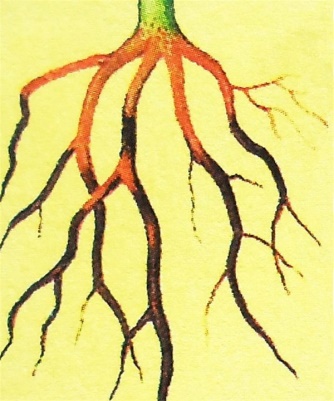 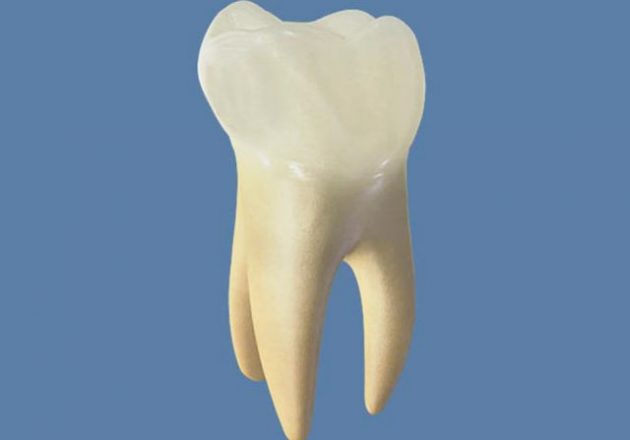 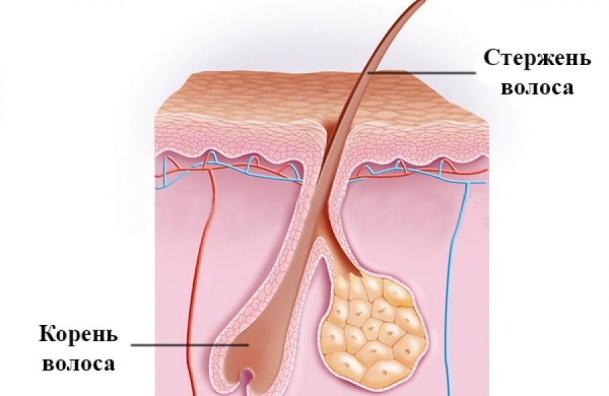 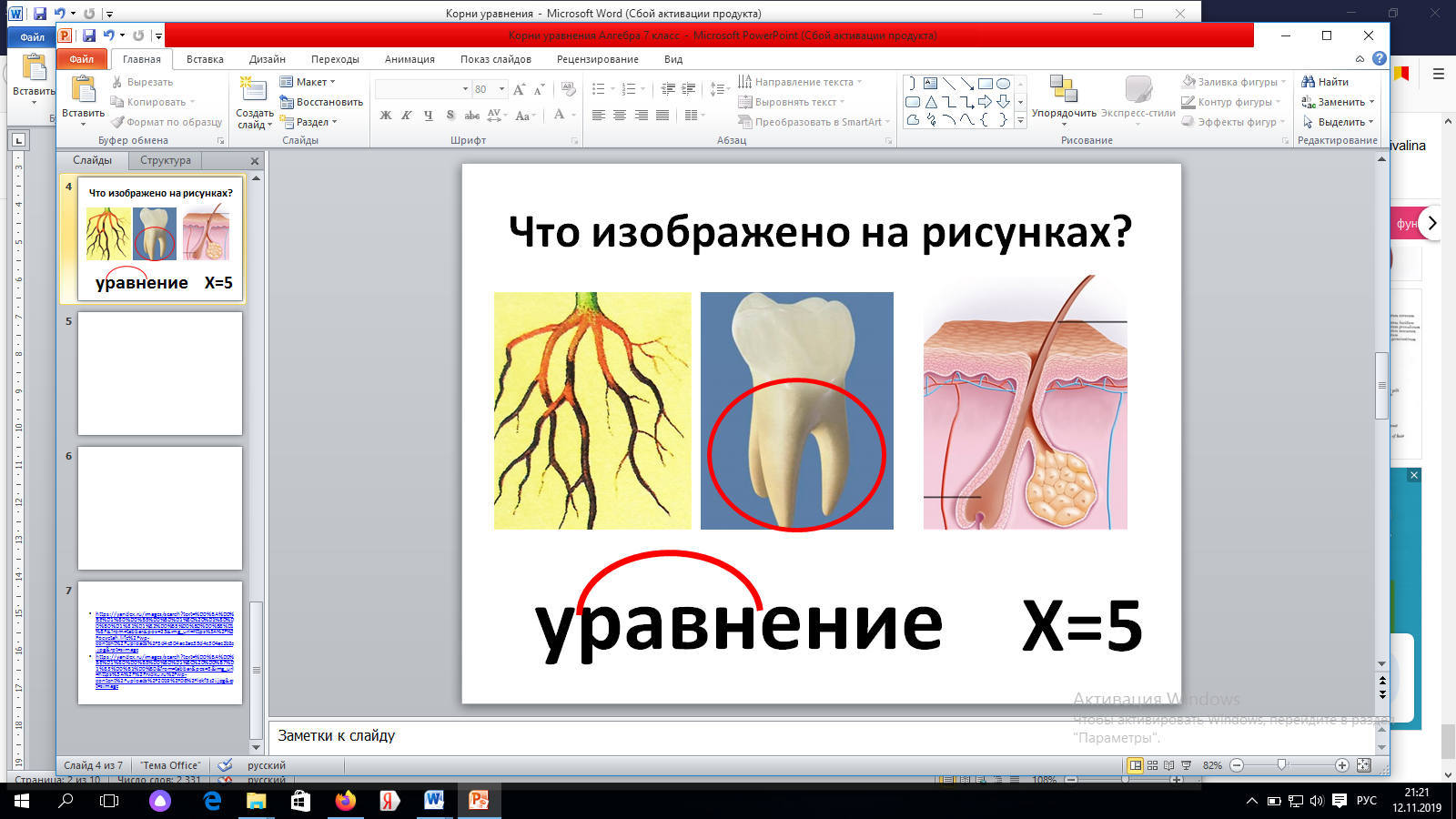 Корень растенияКорень зубаКорень волосаКорень словаУравнениеПодобныйРавенствоКореньУпроститьПеременнаяРешениеБесконечно многоПустое множествоСумма Конечное числоЧасть №СужденияДо чтения текстаПосле чтения текста1Уравнение 4х=36 имеет один корень х=9+2Уравнение не может иметь более одного корня-3Уравнение х2= 9 имеет два корня — это числа х=-3 и х=3+4Уравнение может иметь бесконечно много корней+5Если в обеих частях уравнения стоят равные выражения, то корнем является любое число+6Уравнение 2(х + 3) = 2х + 6 имеет один корень-7Уравнение может не иметь корней+8Уравнение х + 1 = х + 3 вообще не имеет корней+9х=0 является корнем уравнения 58 : х = 0-х = - 1 является корнем уравнениях = 2 является корнем уравнениях = - 2 является корнем уравненияУравнение не имеет корнейЧисло, при подстановке которого в уравнение получается верное числовое равенство.Уравнение имеет 3 корняУравнение имеет бесконечно много корнейРавенство, содержащее переменную, обозначенную буквойх = 3 является корнем уравнениях2 = 13-х = 2х-35х + 3= х-5|х| = - 7Корень уравнения(4-х) ∙ (х-3)∙ (х + 10)=0х + 3 = 3 + хУравнениех2 + 1 = 10Белый лист – простые вопросы (Что? Где? Когда? Как?)Что называется корнем уравненияЖелтый лист – уточняющие вопросы Объясните, как проверить, является ли число корнем уравненияСиний лист – интерпретационные вопросыПочему  х=5 не может быть корнем уравнения  3:(х-5)=0 ?Зеленый лист – творческий вопросКак вы думаете, чем уравнение |х|=1отличается от уравнения х=1?Фиолетовый лист – практический вопросГде, в каких предметных областях составляются  и решаются уравнения?Красный лист – оценочные вопросыКак вы думаете, существует ли значение у, при котором числовые значения выражений 9у-7 и 9у+5 равны?№  п/пВид работыКоличество балловКритерии самооценки«3» - 16 - 20 баллов«4» - 21 -25 балл«5» - 26 и более баллов1.Устная работа (до 3б.)Критерии самооценки«3» - 16 - 20 баллов«4» - 21 -25 балл«5» - 26 и более баллов2.Заполнение таблицы «Верные-неверные утверждения»   (до 9 б.)Критерии самооценки«3» - 16 - 20 баллов«4» - 21 -25 балл«5» - 26 и более баллов3.Схема «Количество корней уравнения» (до 6 б.)Критерии самооценки«3» - 16 - 20 баллов«4» - 21 -25 балл«5» - 26 и более баллов3.Схема «Количество корней уравнения» (до 6 б.)Итого баллов:4.Выполнение упражнений (проверка корней) в парах -1б. за каждое верно выполненное заданиеИтого баллов:5.Самостоятельная работа «Пазлы» (за каждое верно выполненное задание – 1б) (до 9 баллов)Итого баллов:5.Самостоятельная работа «Пазлы» (за каждое верно выполненное задание – 1б) (до 9 баллов)Отметка:6.Ромашка Блума (по 1 баллу за вопрос)Отметка: